KEMENTERIAN AGAMA RI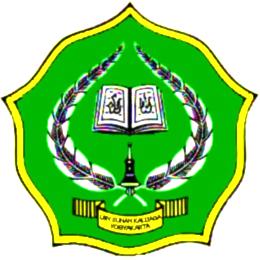 UNIVERSITAS ISLAM NEGERI SUNAN KALIJAGAFAKULTAS SYARI’AH DAN HUKUMJl. Marsda Adisucipto YogyakartaSURAT REKOMENDASINOMOR: UIN.02/DS/PP.09/    /2013Yang bertanda tangan di bawah ini:Nama		: Dr. Ali Sodiqin, M.AgNIP		: 19700912 199803 1 003Jabatan		: Ketua Jurusan PMH Fakultas Syari’ah dan Hukum UIN Sunan KalijagaMenerangkan bahwa:Nama		: Drs. Abd Halim, M.HumNIP		: 19630119 199003 1 001Jabatan		: Dosen PMH Fakultas Syari’ah dan Hukum UIN Sunan KalijagaAdalah penulis proposal penelitian dengan judul: WASIYAT WAJIBAH DALAM KHI DAN PERKEMBANGAN PENERAPANNYA (PERSPEKTIF MAQASID AL-SYARI’AH).  Penelitian tersebut sangat penting untuk pengembangan keilmuan di Fakultas Syari’ah dan Hukum UIN Sunan Kalijaga Yogyakarta. Oleh karena itu kami merekomendasikan agar proposal penelitian ini disetujui dan diberikan bantuan pembiayaannya.Demikian surat rekomendasi ini saya sampaikan, atas perhatian dan partisipasinya diucapkan banyak terima kasih.Yogyakarta, 9 September 2013Ketua Jurusan PMH Fakultas Syari’ah dan HukumUIN Sunan Kalijaga Yogyakarta,Dr.  Ali Sodiqin,  M.Ag NIP. 19700912 199803 1 003